Азбука безопасности в картинках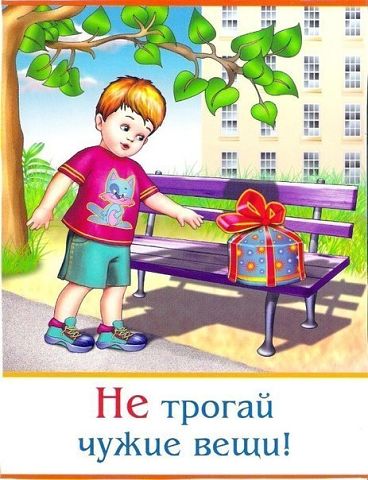 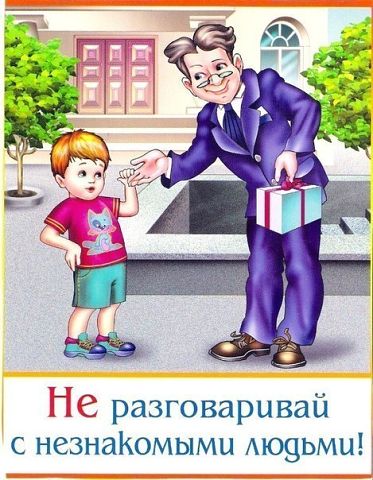 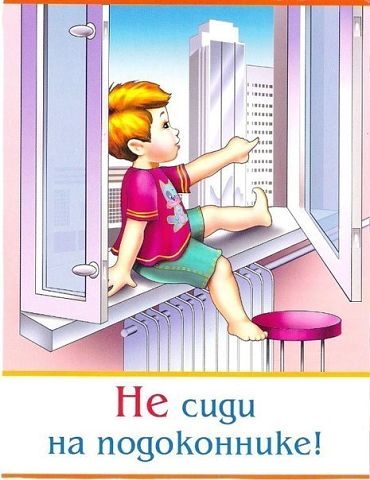 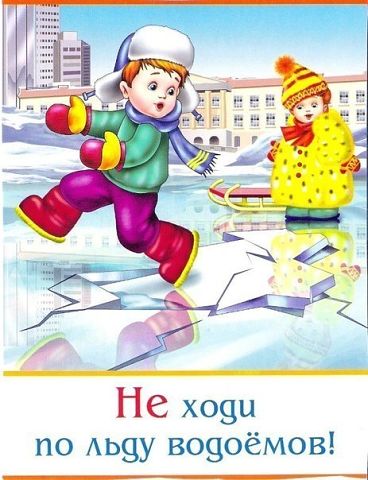 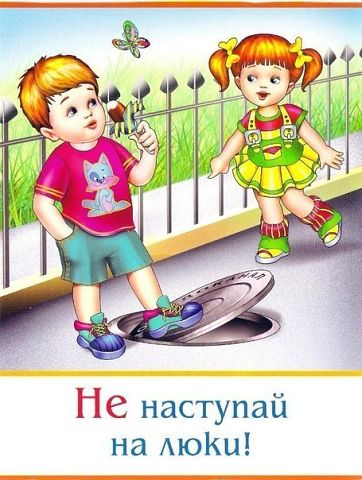 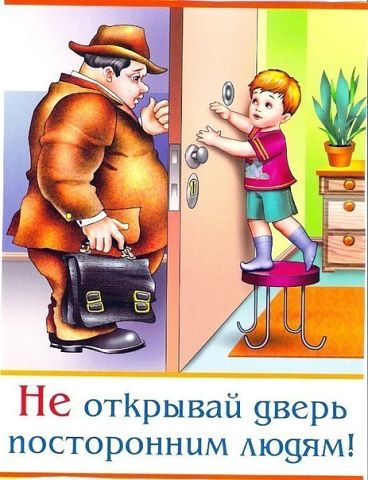 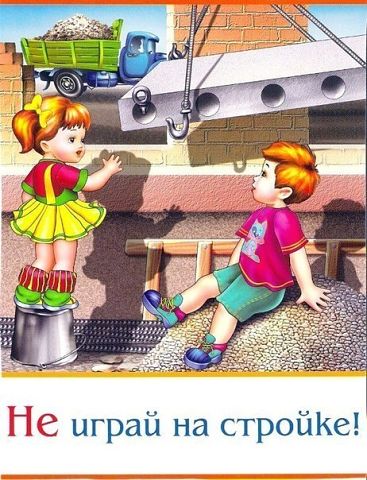 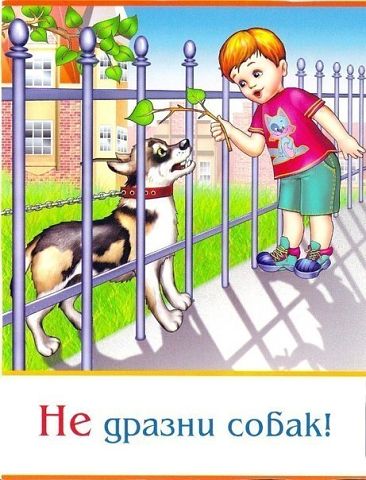 